Mögliche Gesprächsinhalte zur Vorbereitung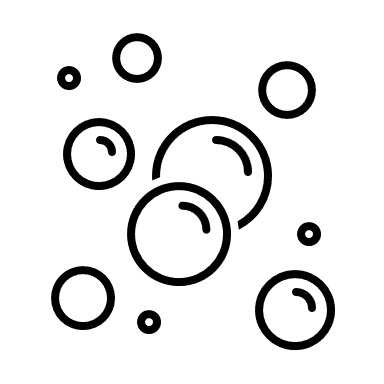 wissenschaftliches Personal und Führungskraft 
Info: Die Links führen Sie zu den entsprechenden Vereinbarungen.Anhang: Beispiele für ZielvereinbarungenEinreichung eines Antrags zur Einwerbung kompetitiver Drittmittel bei einer Forschungs-förderungseinrichtung (zB FWF, EU, ÖAW, OeNB) mit objektiviertem Vergabeverfahren und externem peer-Review bis Ende des kommenden Jahres.Präsentation der eigenen Forschungsergebnisse auf einer internationalen Konferenz des eigenen Forschungsfeldes bis XXX (Datum).  Neu-Konzeption einer englischsprachigen Lehrveranstaltung zum Thema XXX für Masterstudierende im Wintersemester XXX.Besuch einer Fortbildung zu scientific writing in Englisch und Vorbereitung einer englischsprachigen Publikation im eigenen Forschungsfeld in einem internationalen Journal des eigenen Forschungsfelds bis XXX (Datum).ArbeitssituationArbeitssituationForschung und Drittmittelaktivität vereinbarte Arbeitsziele des VorjahresForschungsleistung, Publikationen Umfang Projektleistung (Anträge, Einwerbungen, Ablehnungen)Nehmen Sie jeweils eine Übersicht der Forschungsleistung und Drittmittelaktivität des Vorjahres zum Gespräch mit.Lehre vereinbarte Arbeitsziele des VorjahresUmfang der Lehrleistung bezogen auf das vergangene Jahr Umfang und Qualität bei der Betreuung von wissenschaftlichen ArbeitenFalls gewünscht: Neukonzeption, innovative Lehrkonzepte, E-Learning u. a.Einschätzung des Feedbacks der Studierenden | Ergebnisse der Lehrevaluation ManagementAkademische Selbstverwaltung im vergangenen JahrÜbernahme von Leitungsaufgaben und/oder FührungsverantwortungZufriedenheit mit den Handlungs- und EntscheidungsspielräumenZusammenarbeit mit Kolleg:innen und DrittenRahmenbedingungenArbeitszeit und UrlaubsguthabenBei Bedarf: Gesundheit z. B. Arbeitsbelastung, ResilienzVereinbarkeit Beruf und Familie z.B. Kinderbetreuung, Pflege von AngehörigenAusstattung und Sicherheit z. B. Ergonomie am Arbeitsplatz und Datenschutz Info: Ergonomie, Gesundheit und Sicherheit am Arbeitsplatz, hochschuleundfamilie, Stellenprofile wissenschaftliches Personal, uni innsbruck | gut drauf!, Urlaubsverbrauch, Wiedereingliederungsteilzeit Entwicklung der Arbeits-ergebnisse und -ziele für das kommende JahrStatus quo im Karriereverlauf z. B. Dissertation, Qualifizierungsvereinbarung, HabilitationVerbesserungsmöglichkeiten Umsetzung/Anwendung der absolvierten FortbildungenGeplante Teilnahmen bei Kongressen, Zugang zu Netzwerken/scientific community Vereinbarung von ArbeitszielenInfo: Coaching für Führungskräfte, Coaching für Mitarbeitende, Dissertationsvereinbarung, Qualifizierungsvereinbarung, Notizen: Notizen: FörderungFörderungPersönliche und berufliche WeiterentwicklungBei Bedarf Übernahme von Funktionen und Aufgaben z. B. FLD-Beauftragte:r, Medienbeauftragte:r, Mitarbeit in Gremien (AKG, Betriebsrat u.a.) und Kommissionen, Projektbeauftragte:r, Studienbeauftragte:rFortbildungswunschInfo: Fortbildung, Frauenförderung, Karrieremanagement, Mentoring-Programm, DienstreiseNotizen:Notizen:Führung und ZusammenarbeitFührung und ZusammenarbeitInformationsflussRückmeldungenTeamklima(Un)Zufriedenheit mitArbeitsklimaInformationsfluss und ArbeitsanweisungenMitwirken bei EntscheidungenRückmeldung und UnterstützungAnerkennung guter Leistungen und konstruktive KritikFührungsverhaltenIdeen für VeränderungenNotizen: Notizen: Bei geplantem Ausscheiden oder Veränderung des BeschäftigungsausmaßesBei geplantem Ausscheiden oder Veränderung des BeschäftigungsausmaßesArbeitszeitÄnderungswünsche beim BeschäftigungsausmaßGeplanter Zeitpunkt des Ausscheidens: befristeter Dienstvertrag, Inanspruchnahme von Mutterschutz, Elternkarenz, Bildungskarenz, Freistellung, Altersteilzeit, Erreichen des Pensionsantrittsalters, u. a.Info: Altersteilzeit, Bildungskarenz, Elternkarenz, Freistellung, Pension, Sabbatical Aufgabenbereich und Wissensweitergabe Berufliche Ziele/Wünsche für die verbleibende Zeit Änderungen und Übernahme/Weitergabe von Aufgaben/VerantwortungNotizen:Notizen: